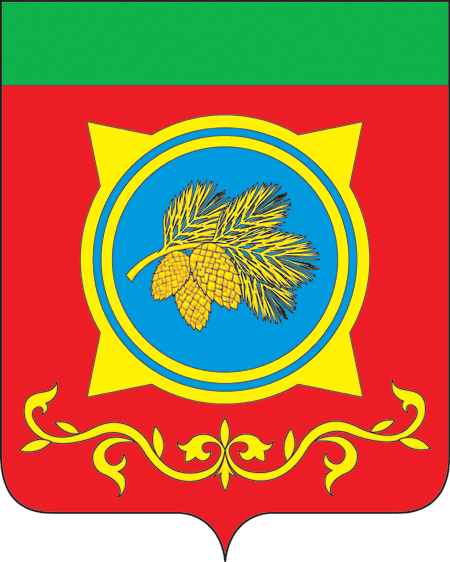 Российская ФедерацияРеспублика ХакасияАдминистрация Таштыпского районаРеспублики ХакасияПОСТАНОВЛЕНИЕ19.09.2022 г.                                           с.Таштып                                              № 403По   подготовке и направлению делегации Таштыпского  района для участия в республиканском празднике  урожая  «Уртун Тойы» 23.09. – 24.09. 2022 г.В соответствии с   положением «Центра культуры и народного творчества им. С.П. Кадышева» от 01.09.2022г. «О проведении Национального праздника урожая «Ӱртӱн тойы»,посвященного Дням тюркской письменности и культуры в Хакасии и Году культурного наследия народов России», и в соответствии с п.3 ч.1 ст.29  Устава муниципального  образования  Таштыпский  район  от 24.06.2005 г. Администрация Таштыпского  района  постановляет:1. Утвердить состав организационного комитета  по   подготовке и направлению делегации Таштыпского  района для участия в республиканском празднике  урожая  «Уртун Тойы» 23.09. – 24.09. 2022 г. (приложение 1).2. Утвердить план мероприятий по   подготовке и направлению делегации Таштыпского  района для участия в республиканском празднике  урожая  «Уртун Тойы» 23.09. – 24.09. 2022 г. (приложение 2). 3. Утвердить смету расходов по   подготовке и направлению делегации Таштыпского  района для участия в республиканском празднике  урожая  «Уртун Тойы» 23.09. – 24.09. 2022 г. (приложение 3).4. Контроль за исполнением настоящего постановления оставляю за собой.       Глава Таштыпского района                                                                            А.А. Дьяченко                       								          Приложение 1        к постановлению  Администрации        Таштыпского  района        19.09.2022г. №  403Состав организационного комитетапо   подготовке и направлению делегации Таштыпского  района для участия в республиканском празднике  урожая  «Уртун Тойы» 23.09. – 24.09. 2022 г.            Члены оргкомитета:   Начальник общего отдела                                                                        Е.Т. Мамышева   Приложение  2к постановлению АдминистрацииТаштыпского района19.09.2022г. № 403	План                                                                                                                                                                                                                                    мероприятий  по   подготовке и направлению делегации Таштыпского  района для участия в республиканском празднике  урожая  «Уртун Тойы» 23.09. – 24.09. 2022 г. Начальник общего отдела                                                                          Е.Т. Мамышева                                                                                                                                                                                                                                                                                                                                                                                              Приложение 3 к постановлению Администрации Таштыпского района от 19.09.2022г. № 403                                                                 Сметарасходов по   подготовке и направлению делегации Таштыпского  района для участия в республиканском празднике  урожая  «Уртун Тойы» 23.09. – 24.09. 2022 г.Начальник общего отдела                                                                            Е.Т. Мамышева                                                                                                                                                                                                                                                                                                                                                                                              №Ф.И.О.Занимаемая должность1Е.А.ЦыганковаИ.о.  заместителя главы Таштыпского района по соц.вопросам, Руководитель МУК «Управление культуры, молодежи и туризма Администрации Таштыпского района»,   председатель оргкомитета2В.А.Пермяков      Главный редактор районной газеты «Земля Таштыпская»3В.Д. Сазанакова     Председатель Совета старейшин хакасских родов              4А.А. БоргояковНачальник отряда противопожарной службы №6 Республики Хакасия (по согласованию).5Н.Н. Иптышева И.о. Главного врача ГБУЗ  РХ « Таштыпская РБ», ( по согласованию).6А.А. ГрачёвНачальник Отд. МВД России по Таштыпскому району, (по согласованию).№п/пНаименований мероприятийСрокиОтветственные1Создание оргкомитета по подготовке и проведению районного и участие делегации  Таштыпского района  в республиканском празднике  урожая «Уртун  Тойы»сентябрьЕ.А. Цыганкова2Проведение организационных совещанийсентябрьЕ.А.Цыганкова     3Проведение оргкомитета по представлению рода сентябрьЕ.А.Цыганкова     45Обеспечение делегации автотранспортом23- 24.09.2022г.Е.А.Цыганкова 6Оформление  родовой национальной юрты, организация продажи сувениров  24.09.2022г.Е.А.Цыганкова     Е.В. Крысенко                            Е.Е.Прибыткова7Презентация рода    24.09.2022г.Е.А.Цыганкова     Л.И.Локтионова Е.М.Аникина8Подготовка выставки-конкурса плодов и овощей до 24.09.2022г.Е.А.Цыганкова     Л.И.Локтионова9Подготовка ритуала встречи гостей в  родовой  юртедо 24.09.2022г.Л.И.Локтионова           Е.В.Крысенко10Организация питания делегации24.09.2022г.Е.А.Цыганкова     Л.Д.Шокурова11Обеспечение хозяйственной утварью24.09.2022г.Е.В. Лифанская12Охрана общественного порядка и безопасности делегации24.09.2022г.А.А.Грачёв13Медицинское сопровождение24.09. 2022г.Н.Н. Иптышева14Освещение проведения районного и участия  делегации в праздничном мероприятии в СМИ 24.09.2022г.В.А.Пермяков           №наименованиеКол-воЦена (руб.)Итого (руб.)1    Транспортные расходы (ГСМ):   1. Автобус Форд -Транзит (Таштып-Абакан-Таштып);60л.56,553393,001    2. КАМАЗ ( Таштып-Абакан-Таштып)120 л.56,556702,001    3. Жигули 6 0л.46,052763,001    4. Газель (Таштып-Абакан-Таштып)60л.56,553393,001    Генератор20 л.46,05921,006Изготовление баннера (0,8 х 2,5м. С люверсами)1 шт.1428,001428,00Изготовление баннера (2.0 х 8.0м. С люверсами)2шт.5200,0010400,007Питание делегации 60 чел.35021000,00ИТОГО50000,00    